Об организации работы в Управлении Роскомнадзора по Новгородской области с Методическими рекомендациями по информированию граждан о преимуществах получения государственных и муниципальных услуг в электронной формеВо исполнение указаний руководителя Управления Роскомнадзора по Северо-Западному федеральному округу Д.В. Сахарова от 04.12.2015 № 14277-03/78 о работе с Методическими рекомендациями по информированию граждан о преимуществах получения государственных и муниципальных услуг в электронной форме, одобренными протоколом заседания Консультативного совета по вопросам развития и эксплуатации инфраструктуры электронного правительства при Минкомсвязи России от 28.08.2015 № 353пр,  приказываю: 1. Утвердить перечень должностей государственных гражданских служащих Управления Роскомнадзора по Новгородской области, на которых возложены полномочия по обеспечению деятельности общественных приемных, по личному приему граждан, по приему и выдаче документов заявителей на предоставление государственных услуг (Приложение).2. Внести в срок до 14.12.2015 необходимые изменения и дополнения в типовые должностные регламенты и должностные регламенты государственных гражданских служащих, замещающих вышеуказанные должности. Ответственные – начальник отдела контроля (надзора) и разрешительной работы Н.В. Наумова, заместитель начальника отдела контроля (надзора) и разрешительной работы С.Б. Россиин, начальник отдела по защите прав субъектов персональных данных и надзора в сфере информационных технологий Н.В. Никитина.  3. Провести в срок до 14.12.2015 занятие с государственными гражданскими служащими, на которых возложены полномочия по обеспечению деятельности общественных приемных, по личному приему граждан, по приему и выдаче документов заявителей на предоставление государственных услуг, в соответствии с пунктами 4.1.1., 4.1.2., 4.1.5. Методических рекомендаций. Ответственный – заместитель руководителя В.И. Кузнецов. 4. О результатах выполненных мероприятий в срок до 15.12.2015 доложить в Управление Роскомнадзора по Северо-Западному федеральному округу. Ответственный – заместитель руководителя В.И. Кузнецов. 5. Контроль за исполнением настоящего приказа оставляю за собой.Руководитель 									А.А. КормановскийПриложениек приказу Управления Роскомнадзора по Новгородской областиот 09.12.2015 № 349Перечень должностей государственных гражданских служащих Управления Роскомнадзора по Новгородской области, на которых возложены полномочия:1. по обеспечению деятельности общественных приемных, по личному приему граждан:Руководитель Управления.Заместитель руководителя Управления.2. по приему и выдаче документов заявителей на предоставление государственных услуг:Начальник отдела контроля (надзора) и разрешительной работы.Заместитель начальника отдела контроля (надзора) и разрешительной работы.Ведущий специалист – эксперт отдела контроля (надзора) и разрешительной работы.Специалист – эксперт отдела контроля (надзора) и разрешительной работы.Начальник отдела по защите прав субъектов персональных данных и надзора в сфере информационных технологий.Ведущий специалист – эксперт отдела по защите прав субъектов персональных данных и надзора в сфере информационных технологий.Старший специалист 3 разряда отдела по защите прав субъектов персональных данных и надзора в сфере информационных технологий.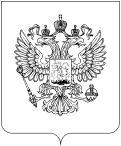 РОСКОМНАДЗОРУПРАВЛЕНИЕ ФЕДЕРАЛЬНОЙ СЛУЖБЫ ПО НАДЗОРУ В СФЕРЕ СВЯЗИ, ИНФОРМАЦИОННЫХ ТЕХНОЛОГИЙ И МАССОВЫХ КОММУНИКАЦИЙПО НОВГОРОДСКОЙ ОБЛАСТИП Р И К А З09.12.2015                                                                                                                 № 349Великий Новгород